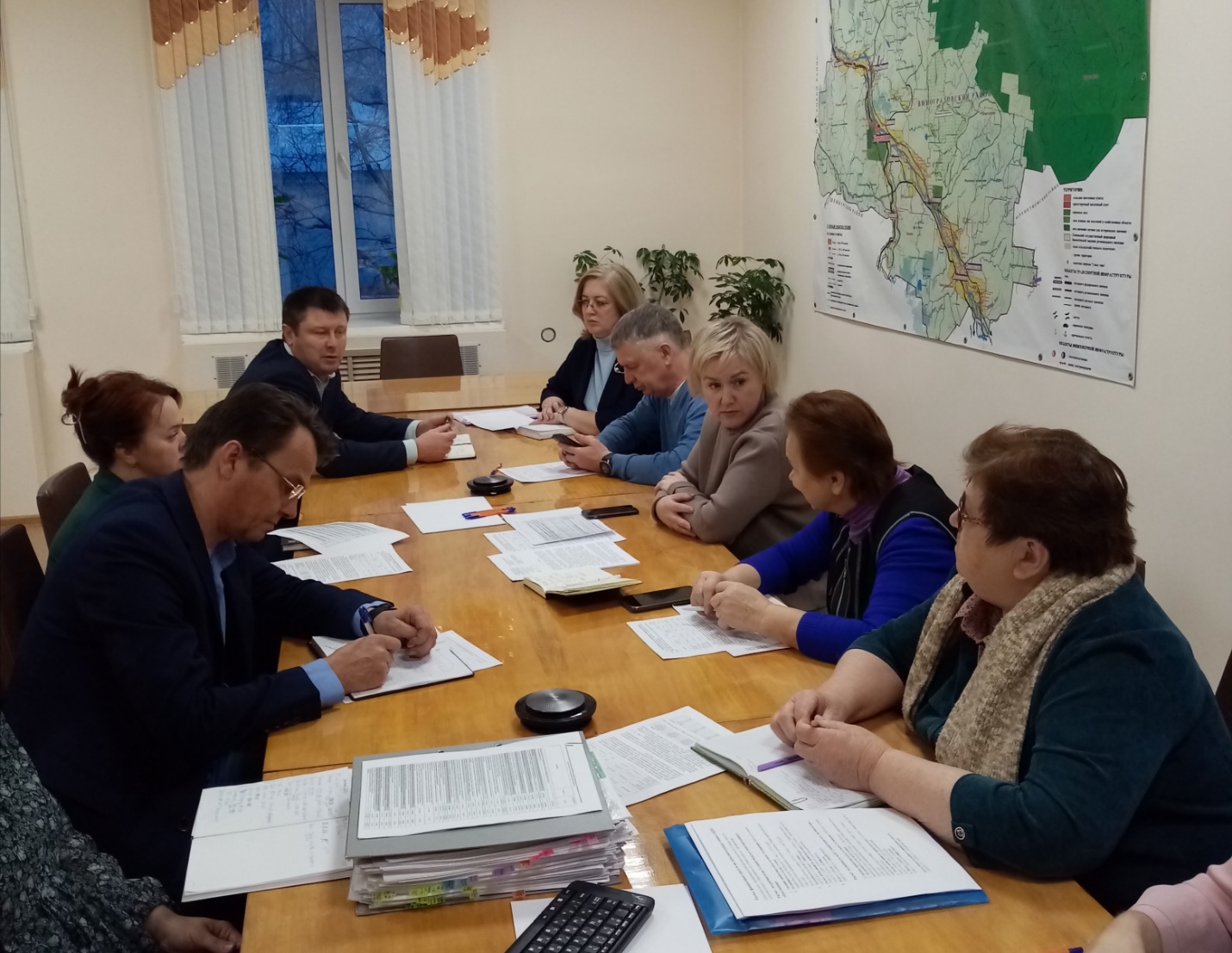 ВИНОГРАДОВСКИЙ МУНИЦИПАЛЬНЫЙ ОКРУГАРХАНГЕЛЬСКОЙ ОБЛАСТИМУНИЦИПАЛЬНОЕ СОБРАНИЕВИНОГРАДОВСКОГО МУНИЦИПАЛЬНОГО ОКРУГАПРОТОКОЛсовместного (расширенного) заседания профильных депутатских комиссий муниципального Собрания 28 ноября 2022 г.                                                                                                          № 6п. Березник 
Виноградовского муниципального района
 Архангельской областиПредседательствующий – Салыкина Н.Н.Секретарь – Власова Л.Н.Присутствовали: 10 депутатов (из них 2 по ВКС);Первухин А.А., глава Виноградовского муниципального округа,Тимошенко Н.А., заместитель главы Виноградовского муниципального округа по социальным вопросам,Соболев Д.Г., начальник Финансового управления Виноградовского муниципального округа,Панина Е.А., начальник отдела экономики администрации Виноградовского муниципального округа1. О работе общественной бани в п. Березник.Докладчик: Первухин А.А., глава Виноградовского муниципального округа.Заслушали информацию главы о состоянии дел на текущий период. Общественная баня, которая находится в собственности предпринимателя Деткова Н.Б., 28 ноября открылась после капитального ремонта котла. Ситуация с содержанием бани сложная: т.к. она находится в частной собственности, тарифы на данные услуги не регулируются, предоставление дотаций из местного бюджета невозможно.Салыкина НН предложила проработать вопрос о возможности оказания помощи заинтересованному предпринимателю по постройке нового здания бани, а также рассмотреть возможности финансовой поддержки предпринимателю Деткову НБ в целях улучшения состояния действующей бани. РЕШИЛИ: 1). Информацию принять к сведению2). Рекомендовать администрации Виноградовского муниципального округа:- проработать вопрос о возможности оказания помощи заинтересованному предпринимателю по постройке нового здания бани в п. Березник,- рассмотреть возможности финансовой поддержки предпринимателю Деткову Н.Б. в целях улучшения состояния действующей бани.2. О рассмотрении ходатайства МБУ ДО «Центр дополнительного образования».	Докладчик: Тимошенко Н.А., заместитель главы Виноградовского муниципального округа по социальным вопросамОзнакомились с ходатайством директора МБУ ДО «ЦДО» от 18.11.2022 № 47 о выделении дополнительного финансирования на увеличение количества ставок педагогов. Тимошенко НА проинформировала о направлениях деятельности ЦДО, обозначила наиболее популярные программы (физкультурно-спортивное, художественное).Власова ЛН выразила мнение о том, что необходимо развивать патриотическое направление, а также увеличить охват детей среднего и старшего возраста.Вашкевич ОД предложила проанализировать посещаемость программ ДО в маленьких населенных пунктах.РЕШИЛИ: В целях принятия решения по вопросам, обозначенным в ходатайстве, провести дополнительное расширенное заседание профильных депутатских комиссий с приглашением начальника управления образования Виноградовского муниципального округа, директора МБУ ДО «ЦДО».Провести дополнительное заседание 5 декабря 2022 года в 15.00 час.3. О рассмотрении проекта бюджета Виноградовского муниципального округа на 2023 год в части финансирования мероприятий в рамках муниципальных программДокладчик: Панина ЕА, начальник отдела экономики администрации Виноградовского муниципального округаСодокладчик: Соболев ДГ, начальник Финансового управления Виноградовского муниципального округаЗаслушали информацию о мероприятиях, которые запланированы в рамках реализации муниципальных программ на 2023 год. Панина Е.А. сообщила, что в 2023 году запланированы к реализации 18 муниципальных программ, включая 4 муниципальных подпрограммы. Общий объем расходов на реализацию муниципальных программ составляет 60 070 793,75. Расходы на программные мероприятия формировались исходя из приоритетов бюджетной политики, возможностей привлечения средств областного и федерального бюджетов и возможностей бюджета округа.РЕШИЛИ: 1). Информацию принять к сведению2). Направить главе Виноградовского муниципального округа запросы:- об обоснованности мероприятий по заключенному контракту «Создание зоны беспроводного доступа к сети Интернет по технологии Wi-Fi в пос. Шошельцы Виноградовского района Архангельской области» в рамках муниципальной программы «Комплексное развитие сельских территорий Виноградовского муниципального округа Архангельской области на 2022-2026 годы»;- о целесообразности принятия решения о строительстве пятиэтажного дома для переселения граждан из аварийного жилья,- о принятом решении по вопросу о ремонте спортзала ЦДО.Председатель муниципального Собрания Виноградовского муниципального округа                                             Н.Н. Салыкина Секретарь                                                                                                    Л.Н. Власова                                          